 16th June 2022Key Identified RisksDate of original assessment: March 2012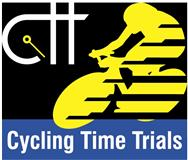 Risk AssessmentCourse/Road(s) Assessed:  A3093/A303     Course: P612/10Date of Assessment/Review: Name of Assessor: GRAHAM HARMANCourse Description:  start at drain cover at picket twenty road just off roundabout. turn left and proceed to entry left to join a303(t) andover bypass eastbound carriageway (gr385450). travel eastbound on a303(t) for approx 6 miles where take slip road at bullington cross (a34 northbound/southbound). at roundabout stay in left hand lane to take 1st exist and follow road under a34 and a303(t) to turn left at next junction and rejoin a303(t) in westbound direction. retrace westbound along a303(t) to finish at lay-by 10 mile point, approx 1 mile before slip road onto a3093 (riders not to stop at finish but continue riding and leave a303(t) at a3093 exit).Traffic Flows: At 08.00 a traffic count of 920 vehicle per hourCourse/Event History: Solo Male00:18:06
Tim Cartwright
16-Jul-17 | andover wheelersSolo Female00:22:26
Kirsty McSeveney
14-Jul-19 | Andover Wheelers (incorporating the South DC Champs)(entries close 09/07/2019)Solo Male (Junior)00:19:41
Thomas Day
14-Jul-19 | Andover Wheelers (incorporating the South DC Champs)(entries close 09/07/2019)Tandem 00:20:06
Nick O'hara, Sean Williams
16-Jul-17 | andover wheelers (tandems)(fee per rider)DistanceLocationIdentified Significant Risk/HazardsLevel of Risk
Low/Med/HighMeasures to reduce Risk
(if applicable)General Requirements	    Road Usage meets CTT Traffic Standards	LTraffic Counts Time restrictions on use of Course.	Before STARTCompetitors riding from Event Headquarters Competitors warming up.	MCycle Event Warning Sign on A3093 at GR382458 round about north exit and GR385454 before entry to roundabout. Also at GR382447 and GR387447 east bound A303 before exit and on slip junction A303/A3093.Instructions on Start Sheet;	safe routes to STARTprohibited areas for warming upno crossing A303 central reservationno U turns in sight of  TimekeeperArea of STARTCompetitors waiting at roadsideLRiders at start to wait in side road adjacent to start0 milesSTART                 GR SU 385453Competitors and / or Holder up fallingLNoneGR SU 385450A3093 south to join slip road for east bound A303 LCycle Race warning entry slip roadGR SU 388447Join A303LCycle Race warning end of slip road x 2 GR SU 416432B3084 on leftLNoneGR SU 425427Blind left hand bend on hillLCycle Race warning on carriageway (attach to pedestrian crossing post, park in field entrance)GR SU 429428Minor road on leftLNone6 milesGR SU 460421A34 exit slip to TURNLDirection sign on stakeMarshal for open eventsWarning to competitors on start sheet / sign on GR SU 462422Small round aboutLDirection sign on stakeMarshal for open eventsWarning to competitors on start sheet / sign onGR SU 464419Left turn onto A303 on slip west boundLDirection sign on stakeMarshal for open eventsWarning to competitors on start sheet / sign onGR SU 467420Join A303 West boundLCycle Race warning on post on main carriagewayGR SU 460420A34 entry slipMCycle Race warning on entry slip (attach to posts or bridge parapet x 2). Warning to competitors on Start Sheet / sign-on.GR SU 439425Minor road on leftLNoneGR SU 422427Minor roar on leftLNoneGR SU 415432B3048 on leftLNone10 milesFINISH              GR SU 405438Lay-by before hill on left hand bend.Only time keepers vehicle in finish area.LInstruction that no times will be given out at the finish.Cycle race warning sign on stake far end of Lay-byThe small junctions or entrances to farms/ facilities that are not identified in this risk assessment have been considered, however are not considered significant to pose a risk and therefore have not been noted.    